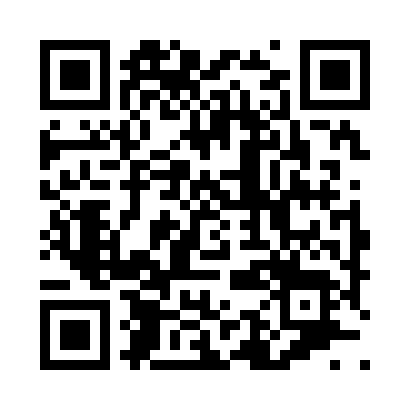 Prayer times for Country Cove, North Carolina, USAWed 1 May 2024 - Fri 31 May 2024High Latitude Method: Angle Based RulePrayer Calculation Method: Islamic Society of North AmericaAsar Calculation Method: ShafiPrayer times provided by https://www.salahtimes.comDateDayFajrSunriseDhuhrAsrMaghribIsha1Wed5:116:291:195:048:109:282Thu5:106:281:195:058:109:293Fri5:086:271:195:058:119:304Sat5:076:261:195:058:129:315Sun5:066:251:195:058:139:326Mon5:046:241:195:058:149:337Tue5:036:231:185:058:159:348Wed5:026:221:185:058:169:359Thu5:016:211:185:058:169:3710Fri5:006:201:185:068:179:3811Sat4:586:191:185:068:189:3912Sun4:576:181:185:068:199:4013Mon4:566:171:185:068:209:4114Tue4:556:171:185:068:209:4215Wed4:546:161:185:068:219:4316Thu4:536:151:185:068:229:4417Fri4:526:141:185:078:239:4518Sat4:516:141:185:078:249:4619Sun4:506:131:185:078:249:4720Mon4:496:121:195:078:259:4921Tue4:486:121:195:078:269:5022Wed4:476:111:195:078:279:5123Thu4:476:101:195:088:279:5224Fri4:466:101:195:088:289:5325Sat4:456:091:195:088:299:5326Sun4:446:091:195:088:309:5427Mon4:436:081:195:088:309:5528Tue4:436:081:195:098:319:5629Wed4:426:081:195:098:329:5730Thu4:426:071:205:098:329:5831Fri4:416:071:205:098:339:59